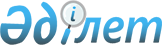 О признании утратившим силу постановление акимата города Аксу от 24 ноября 2014 года № 1018/8 "Об утверждении Положения о государственном учреждении "Отдел занятости и социальных программ города Аксу"Постановление акимата города Аксу Павлодарской области от 15 июля 2016 года № 630/7      В соответствии с подпунктом 2) пункта 2 статьи 46 Закона Республики Казахстан от 6 апреля 2016 года "О правовых актах", пунктом 2 статьи 31 Закона Республики Казахстан от 23 января 2001 года "О местном государственном управлении и самоуправлении в Республике Казахстан", акимат города Аксу ПОСТАНОВЛЯЕТ:

      1. Признать утратившим силу постановление акимата города Аксу от 24 ноября 2014 года № 1018/8 "Об утверждении Положения о государственном учреждении "Отдел занятости и социальных программ города Аксу" (зарегистрированное Департаментом юстиции Павлодарской области 19 декабря 2014 года № 4217, опубликованное 26 декабря 2014 года в газетах "Ақсу жолы" № 94 и "Новый путь" № 94).

      2. Контроль за исполнением настоящего постановления возложить на заместителя акима города Арынова К.З.


					© 2012. РГП на ПХВ «Институт законодательства и правовой информации Республики Казахстан» Министерства юстиции Республики Казахстан
				
      Аким города

Н. Дюсимбинов
